「しほたん」トレーディングカード申込書１．申込方法下表に必要事項を記載し、９4円切手を貼付した返信用封筒を同封の上、下記の宛先へ送付してください。申込書の送付先〒160-0003　東京都新宿区四谷本塩町４番３７号　司法書士会館2階　東京司法書士会 事業課 宛て２．お願い東京司法書士会の公式アカウントのフォローをお願いします。Facebook　　　　Instagram　　　　Twitter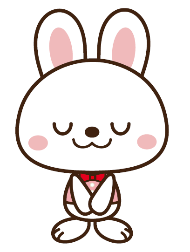 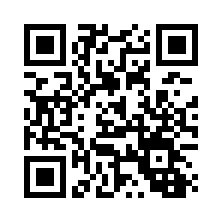 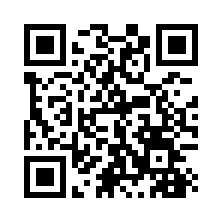 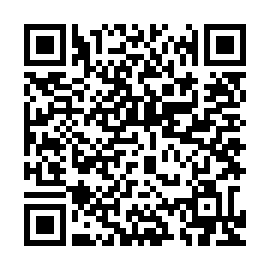 本件に関する問い合わせ先東京司法書士会事務局　事業課ＴＥＬ　０３－３３５３－９１９１ＦＡＸ　０３－３３５３－９２３９Ｅ-mail  t-koho@tokyokai.or.jp項目項目記入欄1.申込者氏名　※必須2.送付先住所※必須〒　　　　　－（都道府県）（市区郡町村）（地名・番地）（建物名・部屋番号）3.電話番号　　※必須　　　　　　－　　　　　－　　　　　4.希望枚数　　※16枚以上の場合は郵便料が変わるので、下記問い合わせ先へ事前に御相談ください。　　　　　　　　　　　　　　　（枚）